第１号様式令和　　年　　月　　日横浜市長横浜市水道事業管理者横浜市交通事業管理者横浜市病院事業管理者入札参加資格審査申請書代表者の印所在地商号又は名称代表者職氏名　　　　　　　　　　　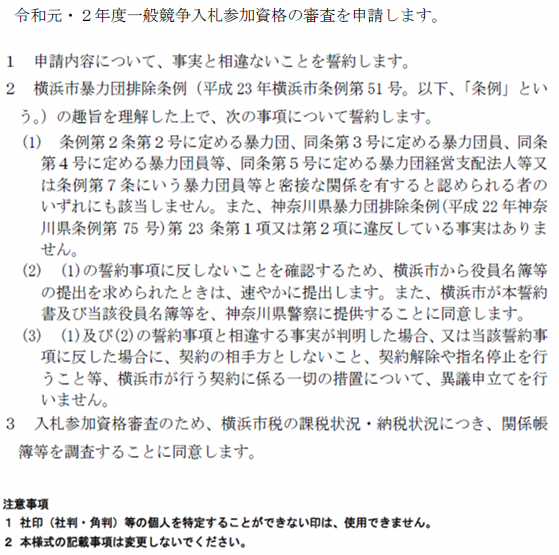 第１号様式令和　　年　　月　　日横浜市長横浜市水道事業管理者横浜市交通事業管理者	横浜市病院事業管理者入札参加資格審査申請書代表者の印所在地　横浜市中区港町１－１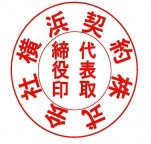 商号又は名称　横浜契約株式会社代表者職氏名　代表取締役　契約　太郎　　　　　　　　　　